Give for FREE with AmazonSmile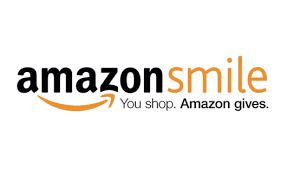 Did you know that you can donate to The Friends without spending a penny or lifting a finger? It’s true!AmazonSmile, Amazon’s charitable foundation, will donate to the Friends a portion of each sales transaction you make with Amazon. You pay the same exact price, and get the same exact product and service, and it costs you absolutely nothing.All you need to do is:Go to smile.amazon.comBookmark this pageLog-in using your normal Amazon account infoUnder the “Accounts and Lists” tab at the top right, select “Your Amazon Smile”Go to “Your Current Charity” and under the “Pick your own charitable organization” type “Friends of the Portsmouth Naval”, hit Enter and we will pop up.Hit “Select” below our name and follow the remaining Amazon instructions.That’s it. You’re done.In the future, when you want to buy something on Amazon, just log in from the bookmarked smile.amazon.com site just like you have always logged in and Amazon will automatically send a donation our way.As with all donations to The Friends, your donation will go to help us fund our support of the Shipyard Museum and of the Lightship Portsmouth Museum.Thank you! Like the logo says, you shop and Amazon gives.